COLEGIO EMILIA RIQUELMEPRUEBA SEGUNDO BIMESTRAL  VALORACION - 15%COLEGIO EMILIA RIQUELMEPRUEBA SEGUNDO BIMESTRAL  VALORACION - 15%COLEGIO EMILIA RIQUELMEPRUEBA SEGUNDO BIMESTRAL  VALORACION - 15%COLEGIO EMILIA RIQUELMEPRUEBA SEGUNDO BIMESTRAL  VALORACION - 15%COLEGIO EMILIA RIQUELMEPRUEBA SEGUNDO BIMESTRAL  VALORACION - 15%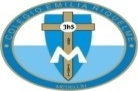 Nombre y Apellido:                                                                                                                         Nombre y Apellido:                                                                                                                         Nombre y Apellido:                                                                                                                         Nombre y Apellido:                                                                                                                         Nombre y Apellido:                                                                                                                         Fecha:  Junio 8 - 2020Asignatura:   Religión. 2º PERIODOAsignatura:   Religión. 2º PERIODOGrado: SextoHna:  RUBIELA URIBE R.Hna:  RUBIELA URIBE R.Lea bien el texto y elija la respuesta correcta.1. Para el pueblo cristiano el propósito último es la vida eterna, y la vida eterna es Dios mismo. que consiste en conocerlo, amarlo y vivir en Él.  Esto resume todas las aspiraciones que puede tener el ser humano. Según el texto: ¿Cuál es la aspiración del ser humano?:A. Conocerlo amarlo y vivir en élB. Orar, vivir, y amar a DiosC. Buscarlo y aceptarloD. Amarlo, servirle, y orarle2. El creador no abandonó a su creación más amada, sino que por el contrario dispuso un plan de salvación. Esta promesa se cumplió con Jesucristo, que vino para liberar al ser humano y fortalecerlo. Pues el ser humano tiene necesidad de redención, y de libertad para ser feliz. De acuerdo al texto: ¿Para qué se necesita para que el ser humano se feliz? A. Redención y libertadB. Que Dios lo ameC. Vivir en pazD. Sentirse bien3. La la Biblia enseñan con fidelidad y sin error, la verdad que Dios quiso comunicar al pueblo de Israel para la salvación. En ella encontramos sabiduría, aprendizaje, corrección  y guía. Según el texto enunciado la Biblia nos enseña:A. La creación del mundoB. La verdad para la  salvaciónC. Verdades científicasD. la historia humana4. Pascua es el paso de Dios por nuestra vida, es el tiempo de la salvación de Dios con el ser humano, la creación se renueva, es el tiempo de la manifestación de Dios. Según tu conocimiento la verdadera pascua se hizo cuando:A. Se vio un arcoíris en el cielo y nos dio vidaB. Envió su espíritu santo y nos vivificaC. El pasa por nuestra vida y nos transformaD. Él se asoma a nuestra vida y nos quita la libertad5. Los libros de la Biblia enseñan con fidelidad y sin error, la verdad que Dios quiso comunicar para la salvación. En ella encontramos sabiduría, aprendizaje, corrección y guía. Según el texto enunciado, ¿que nos enseña la Biblia?A. La verdad de la salvación.B. Sabiduría, aprendizaje, corrección.C. El nacimiento de Jesús.D. La Salvación para unos cuantos.Lea bien el texto y elija la respuesta correcta.1. Para el pueblo cristiano el propósito último es la vida eterna, y la vida eterna es Dios mismo. que consiste en conocerlo, amarlo y vivir en Él.  Esto resume todas las aspiraciones que puede tener el ser humano. Según el texto: ¿Cuál es la aspiración del ser humano?:A. Conocerlo amarlo y vivir en élB. Orar, vivir, y amar a DiosC. Buscarlo y aceptarloD. Amarlo, servirle, y orarle2. El creador no abandonó a su creación más amada, sino que por el contrario dispuso un plan de salvación. Esta promesa se cumplió con Jesucristo, que vino para liberar al ser humano y fortalecerlo. Pues el ser humano tiene necesidad de redención, y de libertad para ser feliz. De acuerdo al texto: ¿Para qué se necesita para que el ser humano se feliz? A. Redención y libertadB. Que Dios lo ameC. Vivir en pazD. Sentirse bien3. La la Biblia enseñan con fidelidad y sin error, la verdad que Dios quiso comunicar al pueblo de Israel para la salvación. En ella encontramos sabiduría, aprendizaje, corrección  y guía. Según el texto enunciado la Biblia nos enseña:A. La creación del mundoB. La verdad para la  salvaciónC. Verdades científicasD. la historia humana4. Pascua es el paso de Dios por nuestra vida, es el tiempo de la salvación de Dios con el ser humano, la creación se renueva, es el tiempo de la manifestación de Dios. Según tu conocimiento la verdadera pascua se hizo cuando:A. Se vio un arcoíris en el cielo y nos dio vidaB. Envió su espíritu santo y nos vivificaC. El pasa por nuestra vida y nos transformaD. Él se asoma a nuestra vida y nos quita la libertad5. Los libros de la Biblia enseñan con fidelidad y sin error, la verdad que Dios quiso comunicar para la salvación. En ella encontramos sabiduría, aprendizaje, corrección y guía. Según el texto enunciado, ¿que nos enseña la Biblia?A. La verdad de la salvación.B. Sabiduría, aprendizaje, corrección.C. El nacimiento de Jesús.D. La Salvación para unos cuantos.6. La Iglesia enseña que Dios puede ser conocido por todos los seres humanos, por medio de la razón a partir de la creación, que comprende tanto el mundo material como la persona humana. De acuerdo al texto elija la respuesta correcta. ¿Cuál es el medio que la Iglesia enseña para que Dios sea conocido por los seres Humanos? A. El hombre, y la mujerB. Jesús su HijoC. los misioneros y la familiaD. La razón a partir de la creación.7. Necesitamos descubrir que el autor principal de esta bella historia de salvación es Dios. Para interpretar bien la sagrada escritura, debe tenerse en cuenta: quien es su autor, quien la escribió, en qué circunstancias, como prepararse para leerla.  Dios habla en la biblia por medio de seres humanos para descubrir el actuar de Dios en medio de nosotros. Según tu conocimiento el autor de la Biblia son?A. Los Profetas.B. Los escritores.C. Los apóstoles.D. Dios y autores Sagrados.8. La pascua es el paso de Dios por nuestra vida, es el cambio a ser mejores cristianos, la pascua marca el tiempo del gozo y la alegría porque Jesús permanece en cada uno de nosotros hasta el fin de los tiempos. Según el texto podemos afirmar que la pascua es:A. el tiempo del gozo y la alegríaB. una nueva alianzaC. un paso de Dios por nuestra vida.D. un nuevo pentecostés9.  El personaje que nos regaló los dones en pentecostés es:A. El Padre Dios.B. Su hijo Jesucristo.C. El Espíritu santo. D. La virgen María.10. María es la mujer humilde y sencilla, que vivió haciendo la voluntad de Dios en todo momento, siempre está dispuesta ayudarnos, es la mujer que nunca dijo no al querer de Dios. Siempre estuvo disponible para cumplir los planes de su hijo. Según el texto lo que caracterizo a María como madre de Dios y de los hombres, fue el:A. Hacer la voluntad de su prima Isabel.B. Cumplir la promesa de Dios.C. Ser la esposa del espíritu Santo.D. Hacer la voluntad de Dios.Nota: deben hacerlo y entregarlo el 8 de junio. Según el horario de clase. NO lo pueden enviar otro día. Recuerden enviarlo solo al correo de Campus. SUERTE. AUTOEVALUACIÓN. ___________6. La Iglesia enseña que Dios puede ser conocido por todos los seres humanos, por medio de la razón a partir de la creación, que comprende tanto el mundo material como la persona humana. De acuerdo al texto elija la respuesta correcta. ¿Cuál es el medio que la Iglesia enseña para que Dios sea conocido por los seres Humanos? A. El hombre, y la mujerB. Jesús su HijoC. los misioneros y la familiaD. La razón a partir de la creación.7. Necesitamos descubrir que el autor principal de esta bella historia de salvación es Dios. Para interpretar bien la sagrada escritura, debe tenerse en cuenta: quien es su autor, quien la escribió, en qué circunstancias, como prepararse para leerla.  Dios habla en la biblia por medio de seres humanos para descubrir el actuar de Dios en medio de nosotros. Según tu conocimiento el autor de la Biblia son?A. Los Profetas.B. Los escritores.C. Los apóstoles.D. Dios y autores Sagrados.8. La pascua es el paso de Dios por nuestra vida, es el cambio a ser mejores cristianos, la pascua marca el tiempo del gozo y la alegría porque Jesús permanece en cada uno de nosotros hasta el fin de los tiempos. Según el texto podemos afirmar que la pascua es:A. el tiempo del gozo y la alegríaB. una nueva alianzaC. un paso de Dios por nuestra vida.D. un nuevo pentecostés9.  El personaje que nos regaló los dones en pentecostés es:A. El Padre Dios.B. Su hijo Jesucristo.C. El Espíritu santo. D. La virgen María.10. María es la mujer humilde y sencilla, que vivió haciendo la voluntad de Dios en todo momento, siempre está dispuesta ayudarnos, es la mujer que nunca dijo no al querer de Dios. Siempre estuvo disponible para cumplir los planes de su hijo. Según el texto lo que caracterizo a María como madre de Dios y de los hombres, fue el:A. Hacer la voluntad de su prima Isabel.B. Cumplir la promesa de Dios.C. Ser la esposa del espíritu Santo.D. Hacer la voluntad de Dios.Nota: deben hacerlo y entregarlo el 8 de junio. Según el horario de clase. NO lo pueden enviar otro día. Recuerden enviarlo solo al correo de Campus. SUERTE. AUTOEVALUACIÓN. ___________6. La Iglesia enseña que Dios puede ser conocido por todos los seres humanos, por medio de la razón a partir de la creación, que comprende tanto el mundo material como la persona humana. De acuerdo al texto elija la respuesta correcta. ¿Cuál es el medio que la Iglesia enseña para que Dios sea conocido por los seres Humanos? A. El hombre, y la mujerB. Jesús su HijoC. los misioneros y la familiaD. La razón a partir de la creación.7. Necesitamos descubrir que el autor principal de esta bella historia de salvación es Dios. Para interpretar bien la sagrada escritura, debe tenerse en cuenta: quien es su autor, quien la escribió, en qué circunstancias, como prepararse para leerla.  Dios habla en la biblia por medio de seres humanos para descubrir el actuar de Dios en medio de nosotros. Según tu conocimiento el autor de la Biblia son?A. Los Profetas.B. Los escritores.C. Los apóstoles.D. Dios y autores Sagrados.8. La pascua es el paso de Dios por nuestra vida, es el cambio a ser mejores cristianos, la pascua marca el tiempo del gozo y la alegría porque Jesús permanece en cada uno de nosotros hasta el fin de los tiempos. Según el texto podemos afirmar que la pascua es:A. el tiempo del gozo y la alegríaB. una nueva alianzaC. un paso de Dios por nuestra vida.D. un nuevo pentecostés9.  El personaje que nos regaló los dones en pentecostés es:A. El Padre Dios.B. Su hijo Jesucristo.C. El Espíritu santo. D. La virgen María.10. María es la mujer humilde y sencilla, que vivió haciendo la voluntad de Dios en todo momento, siempre está dispuesta ayudarnos, es la mujer que nunca dijo no al querer de Dios. Siempre estuvo disponible para cumplir los planes de su hijo. Según el texto lo que caracterizo a María como madre de Dios y de los hombres, fue el:A. Hacer la voluntad de su prima Isabel.B. Cumplir la promesa de Dios.C. Ser la esposa del espíritu Santo.D. Hacer la voluntad de Dios.Nota: deben hacerlo y entregarlo el 8 de junio. Según el horario de clase. NO lo pueden enviar otro día. Recuerden enviarlo solo al correo de Campus. SUERTE. AUTOEVALUACIÓN. ___________6. La Iglesia enseña que Dios puede ser conocido por todos los seres humanos, por medio de la razón a partir de la creación, que comprende tanto el mundo material como la persona humana. De acuerdo al texto elija la respuesta correcta. ¿Cuál es el medio que la Iglesia enseña para que Dios sea conocido por los seres Humanos? A. El hombre, y la mujerB. Jesús su HijoC. los misioneros y la familiaD. La razón a partir de la creación.7. Necesitamos descubrir que el autor principal de esta bella historia de salvación es Dios. Para interpretar bien la sagrada escritura, debe tenerse en cuenta: quien es su autor, quien la escribió, en qué circunstancias, como prepararse para leerla.  Dios habla en la biblia por medio de seres humanos para descubrir el actuar de Dios en medio de nosotros. Según tu conocimiento el autor de la Biblia son?A. Los Profetas.B. Los escritores.C. Los apóstoles.D. Dios y autores Sagrados.8. La pascua es el paso de Dios por nuestra vida, es el cambio a ser mejores cristianos, la pascua marca el tiempo del gozo y la alegría porque Jesús permanece en cada uno de nosotros hasta el fin de los tiempos. Según el texto podemos afirmar que la pascua es:A. el tiempo del gozo y la alegríaB. una nueva alianzaC. un paso de Dios por nuestra vida.D. un nuevo pentecostés9.  El personaje que nos regaló los dones en pentecostés es:A. El Padre Dios.B. Su hijo Jesucristo.C. El Espíritu santo. D. La virgen María.10. María es la mujer humilde y sencilla, que vivió haciendo la voluntad de Dios en todo momento, siempre está dispuesta ayudarnos, es la mujer que nunca dijo no al querer de Dios. Siempre estuvo disponible para cumplir los planes de su hijo. Según el texto lo que caracterizo a María como madre de Dios y de los hombres, fue el:A. Hacer la voluntad de su prima Isabel.B. Cumplir la promesa de Dios.C. Ser la esposa del espíritu Santo.D. Hacer la voluntad de Dios.Nota: deben hacerlo y entregarlo el 8 de junio. Según el horario de clase. NO lo pueden enviar otro día. Recuerden enviarlo solo al correo de Campus. SUERTE. AUTOEVALUACIÓN. ___________